Town Hall Discussions Scheduled on the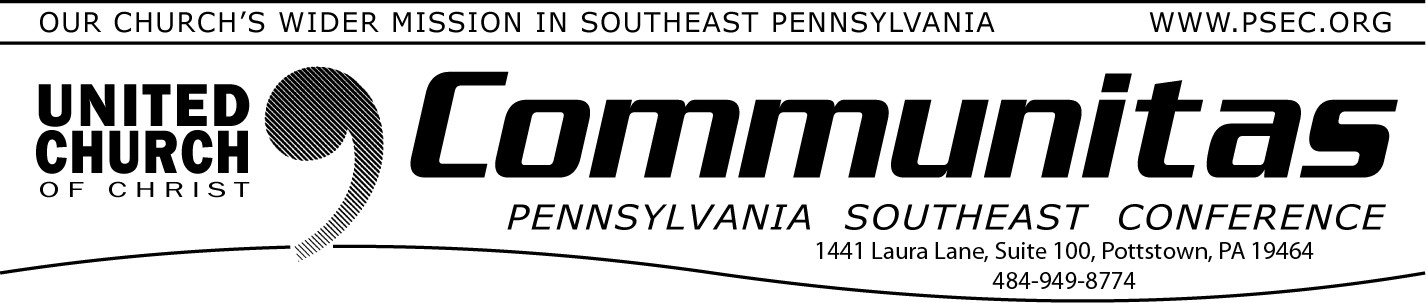 Keystone StudyApril 7, 2024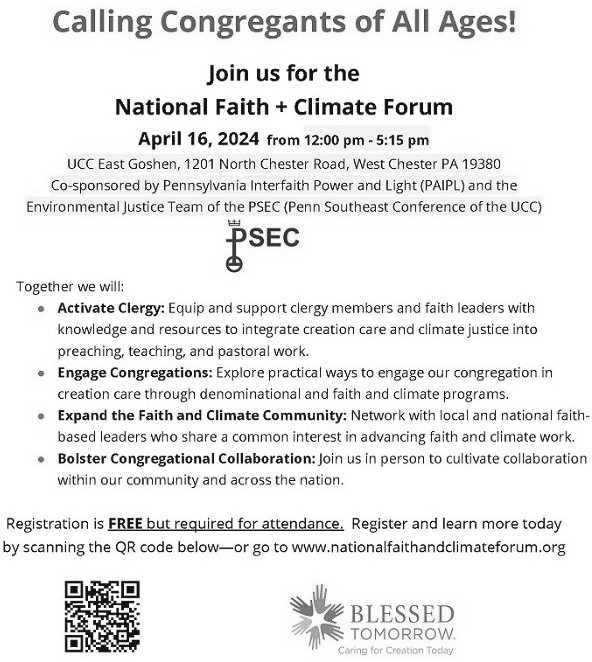 There are three upcoming opportunities to attend a Town Hall Discussion on the Keystone Study Group. These will provide a chance to share questions and observations. Please make sure you have viewedthe Keystone page on our PSEC website prior to joining the meeting. Each of the Town Halls will share the same information. All three presenters are members of the Keystone Working Group.April 11 at 7:00p - Facilitated by Associate Conference MinisterRev. Cean JamesApril 16 at 2:00p - Facilitated by PSEC Vice-moderatorRev. Melissa BurkhartMay 2 at 2:00p - Facilitated by Associate Conference MinisterRev. Kevin McLemoreTo register, free registration, go to psec.org and click on the Calendar under the Events & News Tab and then click on the date of the meeting you would like to attend.June 7-9, 20242024 Spring Annual Meeting@ The Penn Stater Hotel & Convention Ctr.215 Innovation Blvd, State College, PA 16803Our 2024 Spring Annual Meeting will be part of the …“Together We Are Stronger”Keystone UCC Conferences June MeetingFor more information and the link to registration:https://psec.org/annual-meeting-2024/